TOWNSVILLE WILL GET BUILDING FASTER AS THE BUILDING APPROVAL COMPANY PURCHASES REGIONAL CERTIFICATION GROUP On August 1 2022, The Building Approval Company confirmed its purchase of Regional Certification Group.    Ian Mills and Regional Certification Group have been providing residential Building Certification across North Queensland for over fifteen years and approved thousands of residential properties across Townsville and the surrounds in that time.“I love what I do and have been involved in bringing so many home ownership dreams to fruition but the time has come to retire” said Building Certifier and owner of Regional Certification Group, Ian Mills. “I needed to make sure I handed over to some one that would look after my staff, my builders, and my customers as well as I do.  I know I have found that with The Building Approval Company” he continued.The Building Approval Company have been providing residential and commercial building Certifications in Townsville and the surrounds for over 10 years.  They moved into new offices at Bohle Plains 2 years ago and work with some of Townsville’s largest builders, architects and developers. They have been involved in some of the region’s largest construction projects with plenty more in planning and development.“The purchase of Regional Certification Group represents significant investment in the region” says Rodney Byl, Director of The Building Approval Company. “We have worked with Ian for a number of years delivering commercial certifications, so he knows our work ethic, solutions focus and commitment to customers” he continues. “It can be hard to recruit the specialist skills required in Building Certification industry and we are delighted that all the Regional Certification Group staff will be moving to us. Like our existing team they all fully qualified and have many years’ experience which is essential in our industry. We must ensure that buildings across Townsville can meet construction standards, withstand floods and cyclones and can survive North Queensland extremes. Our qualified team are always on hand to answer questions and help builders, designer and architects with the many issues that can present on site and they know they can rely on that advice” he continues.  “We are excited by this next phase in our development and being an even bigger part of Townsvilles growth and development”.ESSENTIALSThe Building Approval Company offices in Townsville and Cairns and offer commercial and residential building approvals, access consultancy, specialist disability accommodation consultancy, fire services and retrospective approvals.  They believe in creating a better built environment for all and do work for charities and community groups under this banner.  For more information contact: Dianne Willcocks, Marketing Manager, marketing@tbac.com.au or 7 4222 9811 / 0499 311460www.tbac.com.au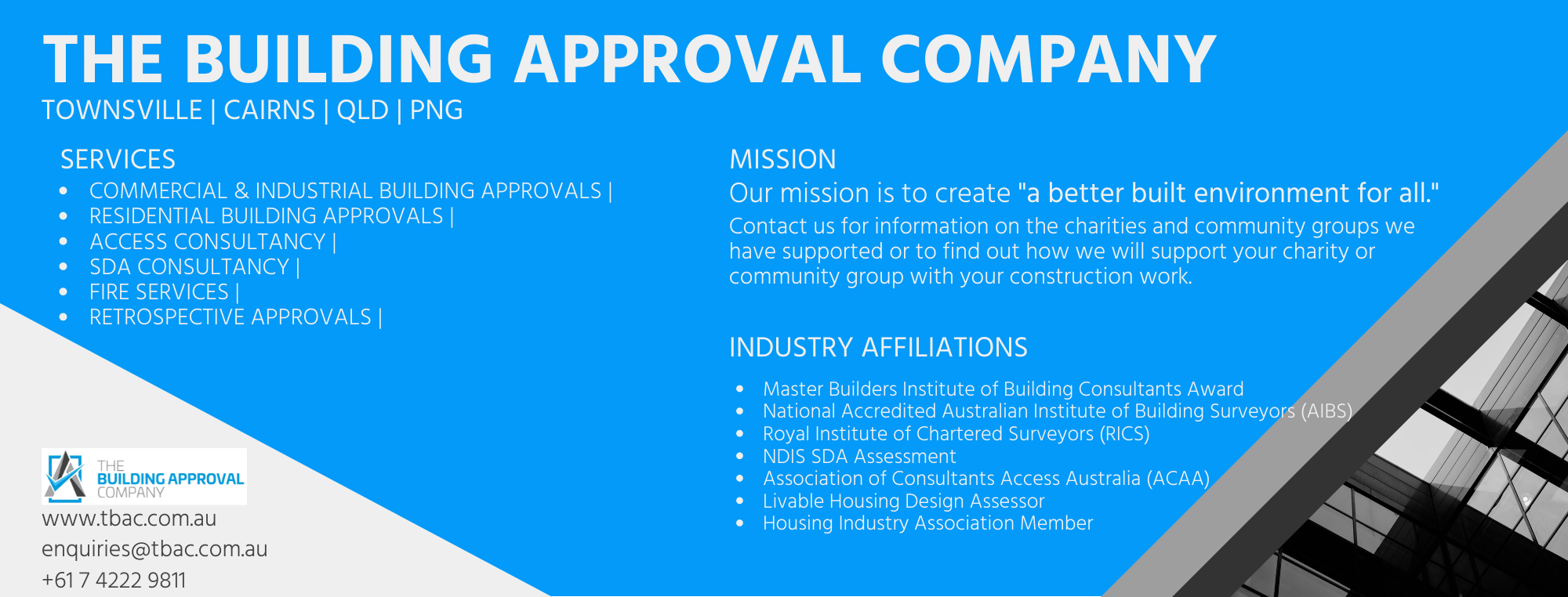 